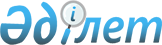 "Солтүстік Қазақстан облысы Тайынша ауданы білім бөлімі" мемлекеттік мекемесімен кәмелетке толмағандарға мұраны ресімдеу үшін зейнетақылық қорлардың, ІІМ жол полициясы комитеті аумақтық бөлімшелерінің анықтамаларын беру бойынша мемлекеттік қызмет көрсетудің стандартын бекіту туралы
					
			Күшін жойған
			
			
		
					Солтүстік Қазақстан облысы Тайынша аудандық әкімдігінің 2008                жылғы 22 қаңтардағы N 13 қаулысы. Солтүстік Қазақстан облысының Тайынша ауданының Әділет басқармасында 2008 жылғы 4 наурызда N 13-11-97 тіркелді.  Күші жойылды - Солтүстік Қазақстан облысы Тайынша ауданының әкімдігінің 2009 жылғы 21 қыркүйектегі N 342 Қаулысымен

      Ескерту. Күші жойылды - Солтүстік Қазақстан облысы Тайынша ауданының әкімдігінің 2009.09.21 N 342 Қаулысымен

      «Әкімшілік процедуралар туралы» Қазақстан Республикасының 2000 жылғы 27 қарашадағы Заңының 9-1 бабына, «Мемлекеттік қызмет көрсетудің бір үлгідегі стандартын бекіту туралы» Қазақстан Республикасы Үкіметінің 2007 жылғы 30 маусымдағы № 558 қаулысының 2 тармағына сәйкес аудан әкімдігі ҚАУЛЫ ЕТЕДІ:



      1. «Солтүстік Қазақстан облысы Тайынша ауданы білім бөлімі»  Мемлекеттік мекемесімен кәмелетке кәмелетке толмағандарға мұраны ресімдеу үшін зейнетақылық қорлардың, ІІМ жол полициясы комитеті аумақтық бөлімшелерінің анықтамаларын беру бойынша мемлекеттік қызмет көрсетудің стандарты бекітілсін.



      2. Аудан әкімдігінің осы қаулысы алғашқы ресми жарияланған күннен бастап он күнтізбелік күн мерзімі өтуі бойынша қолданысқа енгізіледі.      Аудан әкімі                                А. Маковский

Аудан әкімдігінің 2008 жылғы 

22 қаңтардағы № 13 қаулысымен

бекітілді

«Солтүстік Қазақстан облысы Тайынша ауданы білім бөлімі» Мемлекеттік мекемесімен кәмелетке толмағандарға мұраны ресімдеу үшін зейнетақылық қорлардың, ІІМ жол полициясы комитеті аумақтық бөлімшелерінің анықтамаларын беру бойынша мемлекеттік қызмет көрсетудің стандарты

1. Жалпы ереже      1. Мемлекеттік қызмет көрсетудің анықтамасы:

      кәмелетке толмағандарға мұраны ресімдеу үшін зейнетақылық қорлардың, ІІМ жол полициясы комитеті аумақтық бөлімшелерінің анықтамаларын беру

      2. Мемлекеттік қызмет көрсетудің түрі – жарым-жартылай автоматтандырылған.

      3. Нормативтік құқықтық кесімнің атауы, бап (тармақ) және тармақтың мазмұны (заңнамалық кесім, Қазақстан Республикасы Президентінің кесімі, Қазақстан Республикасы Үкіметінің кесімі ), олар негізінде мемлекеттік қызметтер көрсетіледі:

      «Неке және отбасы туралы» Қазақстан Республикасы Заңының 2 бөлімі 114 бабы

      2001 жылғы 31 мамырдағы  кәмелетке толмаған балалардың құқықтарын қорғау жөніндегі әдістемелік – нұсқаулы хат

      4. Осы мемлекеттік қызмет көрсетуді ұсынатын мемлекеттік органның атауы:

      Мемлекеттік мекеме: «Солтүстік Қазақстан облысы Тайынша ауданының білім бөлімі»

      5. Тұтынушы алуға көрсетілетін мемлекеттік қызмет көрсетудің аяқталу формасы (нәтижесі):

      қамқорлық және қамқоршылық органының анықтамасын беру

      6. Мемлекеттік қызмет көрсетілетін жеке және заңды тұлғалардың санаттары:

      Кәмелетке толмаған немесе оларды алмастыратын заңды өкілдері

      7. Мемлекеттік қызмет көрсету кезіндегі уақыт бойынша шектеу мерзімі:

      1) Тұтынушыларға қажетті құжаттарды берген күннен бастап мемлекеттік қызмет көрсетудің мерзімдері:

      15 күнге дейін

      2) қажетті құжаттарды тапсырған кезде кезек күтудің максималды уақыты:

      30 минутқа дейін

      3) қажетті құжаттарды тапсырған кезде кезек күтудің максималды уақыты:

      30 минутқа дейін

      8. Мемлекеттік қызмет көрсетудің ақылы немесе тегін екендігін көрсету:

      кәмелетке толмағандарға мұраны ресімдеу үшін зейнетақылық қорлардың, ІІМ жол полициясы комитеті аумақтық бөлімшелерінің анықтамаларын беру тегін жүргізіледі

      9. Мемлекеттік қызмет көрсету стандартын міндетті орналастыру орындары:

      кәмелетке толмағандарға мұраны ресімдеу үшін зейнетақылық қорлардың, ІІМ жол полициясы комитеті аумақтық бөлімшелерінің анықтамаларын беру мемлекеттік қызметтер көрсету стандарты  «Солтүстік Қазақстан облысы Тайынша ауданының білім бөлімі» мемлекеттік мекемесінің ғимаратындағы стендте орналасқан.

      10. Мемлекеттік мекеменің жұмыс кестесі:

      дүйсенбіден жұмаға дейін сағат 9-00-ден 18-00-ге дейін,

      түскі үзіліс 13-00-ден 14-00-ге дейін.

      11. Қызмет көрсетудің шарттары мен орындары:

      «Солтүстік Қазақстан облысы Тайынша ауданының білім бөлімі» мемлекеттік мекемесінің ғимаратының күту залында орындықтар, ақпараттық стендтер ұйымдастырылған.

2. Мемлекеттік қызмет көрсету тәртібі      12. Қажетті құжаттар мен талаптардың тізбесі, оның ішінде мемлекеттік қызмет көрсетулерді пайдалануға жеңілдіктері бар тұлғалар үшін:

      1) ата-аналардың немесе заңды өкілдерінің өтініші;

      2) кәмелетке толмаған баланың туу туралы куәлігі;

      3) мұраға құқық туралы куәлік;

      4) тұрғын үйдің меншік құқығын растайтын құжат

      13. Мемлекеттік қызмет көрсетулерді пайдалану үшін толтыруға қажетті бланктар беру орны (өтініш формалары және т.б.):

      Бланктар «Солтүстік Қазақстан облысы Тайынша ауданының білім бөлімі» мемлекеттік мекемесінде  беріледі.

      14. Мемлекеттік қызмет көрсетуді пайдалануға қажетті толтырылған бланктар, қалыптар, арыздар және басқа да құжаттар тапсырылатын жауапты тұлғаның мекен-жайы мен кабинет нөмірі:

      Қажетті құжаттардың толық пакетімен өтініш Тайынша қаласы, Қазақстан Конституциясы көшесі, 206 мекен-жайы бойынша «Солтүстік Қазақстан облысы Тайынша ауданының білім бөлімі» мемлекеттік мекемесіне тапсыралады.

      15. Мемлекеттік қызмет көрсетуді пайдалану үшін тұтынушының барлық құжаттарды тапсырғанын растайтын құжаттың атауы мен түрі:

      Азаматтардың өтініштерін тіркеу журналы

      16. Мемлекеттік қызмет көрсетулер нәтижесін жеткізу тәсілдері:

      Аңықтама поштамен жіберіледі  немесе «Солтүстік Қазақстан облысы Тайынша ауданының білім бөлімі» мемлекеттік мекемесіне жеке қатынасу кезінде беріледі.

      17. Мемлекеттік қызмет көрсетуді тоқтату немесе мемлекеттік қызмет көрсетуден бас тарту ушін себеп болған негіздердің толық тізбесі:

      1) арызданушымен берілетін мәліметтердің күмандылығы;

      2) құжаттардың толық пакетін ұсынбау;

      3) кәмелетке толмаған балалардың мүдделеріне қайшылықтар

3. Жұмыс принціпі      18. Мемлекеттік мекеменің жұмыс принціпі:

      Мемлекеттік қызмет көрсетулерді пайдалануга арызданған азаматтар:

      1) қызмет көрсету тәртібі туралы толық ақпарат алуға;

      2) әдеттілікке, жауапкершілік пен кәсібилікке;

      3) белгіленген үлгідегі өтінішті және оған қоса берілетін бланктарды тегін алуға;

      4) қабылданған шешімі туралы  хабарлама алуға арқа сүйе   алады, хабарлама беруден бас тартылған жағдайда оның себептері көрсетілетін болады.

4. Жұмыс нәтижелері      19. Тұтынушыларға мемлекеттік қызмет көрсетудің нәтижелері осы стандарттың қосымшасында көрсетілген сапалылық пен қол жеткізушілік көрсеткіштерімен өлшенеді.

      20. Мемлекеттік қызмет көрсететін мемлекеттік органның, мекеменің немесе басқа да субъектілердің жұмыстары бағаланатын мемлекеттік қызмет көрсетулердің сапасы мен қол жеткізушідігінің көрсеткіштерінің мақсатты тағайындалуы жыл сайын арнайы құрылған жұмысшы топтармен бекітіледі.

5. Шағымдану тәртібі      21. Уәкілетті лауазымды тұлғалардың әрекеттеріне шағымдану тәртібі:

      Лауазымды тұлғаның әрекетіне шағымдану «Солтүстік Қазақстан облысы Тайынша ауданының білім бөлімі» мемлекеттік мекемесінің басшысына арыздану арқылы білім бөлімі бастығының кабинетінде іске асырылады.

      22. Шағым түскен мемлекеттік органның атауы, электрондық пошта мекен-жайы немесе лауазымды тұлғаның кабинет нөмірі:

      «Солтүстік Қазақстан облысы Тайынша ауданының білім бөлімі»

      23. Қабылданылған арызды растайтын құжат.

      Үзінді талон.

6. Байланыс ақпарат      24. Тікелей мемлекеттік қызмет көрсететін мемлекеттік органның басшыларының, оның орынбасарының және жоғары тұрған ұйымның байланыс мәліметтері :

      «Солтүстік Қазақстан облысы Тайынша ауданының білім бөлімі» мемлекеттік мекемесі - Солтүстік Қазақстан облысы, Тайынша қаласы, Қазақстан Конституциясы көшесі, 206, электрондық пошта мекен жайы:

      trmk@rambler.ru

      Мекеме бастығы, телефон 2-16-94, № 1 кабинет;

      Бастықтың орынбасары, телефон 22-0-75, № 2 кабинет;

      Солтүстік Қазақстан облысының білім Департаменті, Петропавл қаласы, Қазақстан Конституциясы көшесі 58.

Кәмелетке толмағандарға мұраны ресімдеу

үшін зейнетақылық қорлардың, ІІМ жол полициясы

комитеті аумақтық бөлімшелерінің анық

амаларын беру бойынша

мемлекттік қызмет көрсетудің

стандартына қосымшаТаблица. Сапа мен қол жеткізушілік көрсеткіштерінің мағынасы
					© 2012. Қазақстан Республикасы Әділет министрлігінің «Қазақстан Республикасының Заңнама және құқықтық ақпарат институты» ШЖҚ РМК
				Сапа мен қол жеткізушілік көрсеткіштеріКөрсеткіштердің нормативтік мағынасыКелесі жылдағы көрсеткіш-

тердің мақсатты мағынасыЕсеп беру жылдағы көрсеткіш-

тердің ағымдағы магынасы12341. Дер кезділік1. Дер кезділік1. Дер кезділік1. Дер кезділік1.1. Құжатты тапсырған кезден бастап белгіленген мерзімге қызметтер көрсетудің % (үлесі) жағдайлары1001001.2. Кезекте 40 минуттан астам қызмет көрсетуді пайдалануды күткен тұтынушылар % (үлесі) 1001002. Сапа2. Сапа2. Сапа2. Сапа2.1. Қызмет көрсетулер үрдісінің сапасына қанағаттанған тұтынушылар % (үлесі) 1001002.2. Лауазымды тұлғалармен құжаттарды дұрыс рәсімдеу жағдайлары (өндірістік есептеулер, есеп айырысулар және т.б.)  % (үлесі)1001003. Қол жеткізушілік3. Қол жеткізушілік3. Қол жеткізушілік3. Қол жеткізушілік3.1. Қызмет көрсетулер тәртібі туралы ақпаратқа және оның сапасына қанағаттанған тұтынушылар % (үлесі)1001003.2. Тұтынушылармен дұрыс толтырылған және бірден тапсырылған құжаттар жағдайлары % (үлесі)1001003.3. Интернет арқылы қол жеткізе алатын ақпараттар қызметі % (үлесі) 1001004. Шағымдану үрдісі4. Шағымдану үрдісі4. Шағымдану үрдісі4. Шағымдану үрдісі4.1. Іс бойынша қызмет көрсетілген тұтынушылардың жалпы санына негізделген шағымдар % (үлесі)1001004.2. Белгіленген мерзімде қаралып және қанағаттандырылып негізделген шағымдар % (үлесі)1001004.3. Шағымданудың қолданыстағы тәртібіне қанағатталған тұтынушылар % (үлесі)1001004.4. Шағымдану мерзіміне қанағатталған тұтынушылар % (үлесі)1001005. Сыпайылық5. Сыпайылық5. Сыпайылық5. Сыпайылық5.1. Персоналдық сыпайылығына қанағатталған тұтынушылар % (үлесі)100100